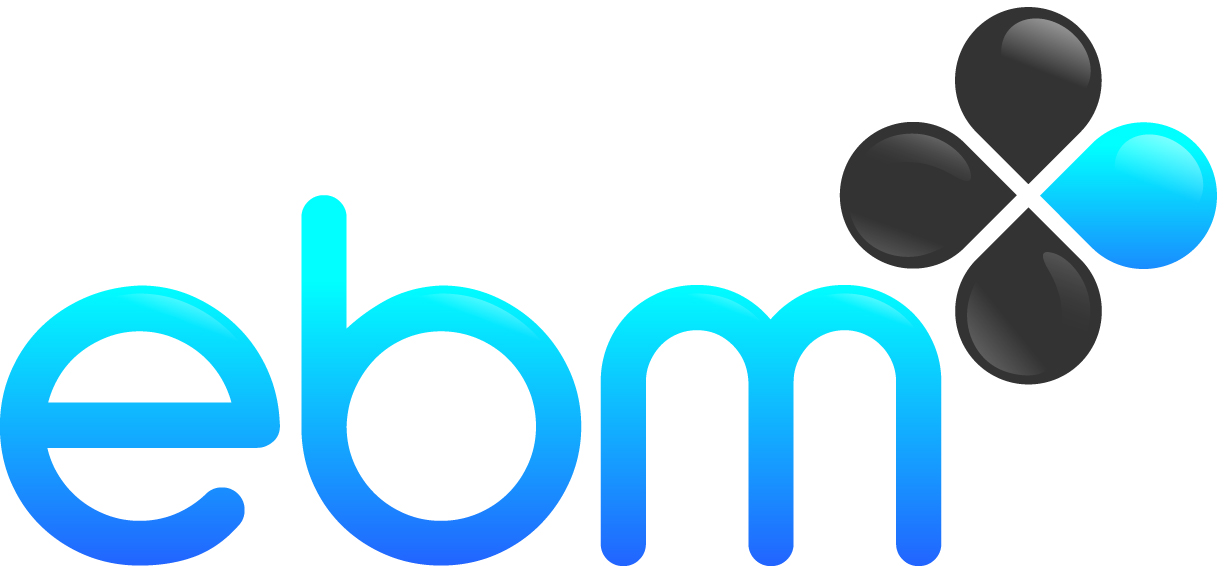 ROLE PROFILEJob Title:	Temporary Shop Manager Connswater Fixed-Term Contract to cover Maternity Leave to August 2018Accountable to:	Area Retail Manager Responsible for:  Team of volunteersSalary: 	£16,509 p.a.Hours of work:     37.5 hours per week. Pension:	       National Employment Savings Trust (NEST) Pension SchemeProbation:	This post is subject to a 3-month probationary period.  Overall ResponsibilityTo be responsible for the day-to-day operational activities of East Belfast Mission’s Restore Charity Shop. The position requires the post holder to have excellent supervisory and customer care skills and an ability to work within set financial targets, exceeding sales and service at every opportunity.  The Manager is the only paid staff member and must be able to work with others and delegate to their volunteer team.Main Areas of ResponsibilityFinancial AdministrationMaintain financial procedures as set by EBMTake full responsibility for the shops administration and accounting procedures, including till operations, daily banking, weekly accounts and any other administration duties as required in a timely mannerBe responsible for overall sales performanceComply with EBM’s Management Information System, ensure that all users are competent and use personal sign in details at all timesReport to the  Area Retail Manager regarding financial mattersSalesProvide polite and courteous customer service when dealing with customers Work consistently to meet set sales targets and increase profitsDevelop an environment where team members maximise income in innovative waysSort and select appropriate safe items for sale from donated goods and maintain correct level, quality and rotation of stock in accordance with the Shop HandbookEnsure a high standard of presentation, display, merchandising and pricing of stock according to East Belfast Mission’s retail standardsEnsure the security of stock on the shop floor and stock room, and to report any irregularities to the Area Retail ManagerEnsure that the shop, stock room and other facilities are clean, tidy and safe at all timesCo-ordinate the collection, distribution and sales of furnitureComply with all current legislation on the sale of second hand furniture and electrical goods VolunteersRecruit, induct and train a volunteer and placement team through recruiting, selecting, mentoring, training and effective management to ensure that the team is capable of maximising the shop’s profitabilityMaintain a motivated and engaged teamMaintain operations by co-ordinating and adhering to EBM operational and personnel policies and procedures including customer service and health and safetyImplement and manage a suitable rota system for the store and allocated vans ensuring cover for holidays.Develop relationships with other restore and refurb managers and contribute to the overall team effort.Connect the volunteer team with EBM’s work and enable them to understand the value of their contributionMaintain good communication levels with the volunteers including regular team meetings and one to one meetingsHealth and SafetyEnsure that the workplace for which the post holder is responsible is maintained appropriately and in accordance with East Belfast Mission’s Health and Safety Policy and relevant Health and Safety LegislationEnsure that all volunteers, placements and staff are trained in all aspects of Health and SafetyComplete relevant Health and Safety checklists as instructed by the Area Retail ManagerOther RequirementsTo observe equality of opportunity in all areas of the day-to-day work for which the post holder has responsibilityTo undertake East Belfast Mission training and other training as agreedTo actively participate in the implementation of the Performance Management System and any assessmentsTo undertake any other duties which may from time to time be requested by the Area Retail Manager, which are appropriate to the duties and responsibilities of the postPersonnel SpecificationEssential criteriaMinimum of one year’s retail experience (this experience can be gained in a voluntary capacity)Demonstrable supervisory skills Experience of achieving a retail weekly income target and working within set budgetsAbility to recruit motivate and to delegate to staff, placements and volunteersExcellent organisational skillsExcellent communication skillsAble to demonstrate sound commercial awarenessAble to establish and maintain successful retail processed and merchandisingPositive and flexible approachMust be prepared to travel for training purposes and meetings when requiredIT Skills and knowledge of Microsoft Office packagesAbility to fulfil an appropriate level of travel to attend company training eventsAbility to carry out manual handling as requiredDesirable criteriaExperience of working with volunteers in a retail environmentExperience of developing community links to increase brand awarenessExperience of working with a Management Information SystemEast Belfast Mission is an Equal Opportunities Employer.